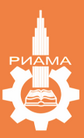 Федеральное государственное образовательное учреждение дополнительного профессионального образования "Российская инженерная академия менеджмента и агробизнеса" 
ФГБОУ "РИАМА"http://riama.ru/сотрудничество в области развития аграрного сектора экономикиООО "Международная торговая компания "ЦЯНЬЧЭН"сотрудничество в сфере развития и популяризации здорового образа жизни, традиционной медицины, развития лекарственного растениеводства и расширения использования растительных лекарственных средств и добавок "Хелснет", расширения торговли на территории РФ и КНР экологически чистой и органической продукции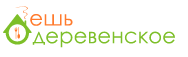 ООО "Ешь Деревенское"https://esh-derevenskoe.ruсотрудничество в разработке и реализации совместных проектов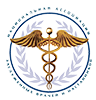 Национальная ассоциация заслуженных врачей и наставников (НАЗВР)https://zasluzhennye-vrachi.ru/сотрудничество в сфере информационной, организационной, методической, научно-исследовательской, экспериментальной и экспортной деятельности, содействуя проведению работ и исследований по направлениям, связанным со здоровым питанием населения РФ, взаимодействие по распрстранению и публикации результатов указанных исследований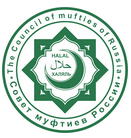 ООО "Международный Центр стандартизации и сертификации "Халяль"https://halalcenter.ru/сотрудничество в сфере информационной, организационной, методичесокой, научно-исследовательской, экспериментальной и эксппертной деятельности, содействуя проведению работ и исследований по направлениям, связанным со здоровым питанием населения РФ